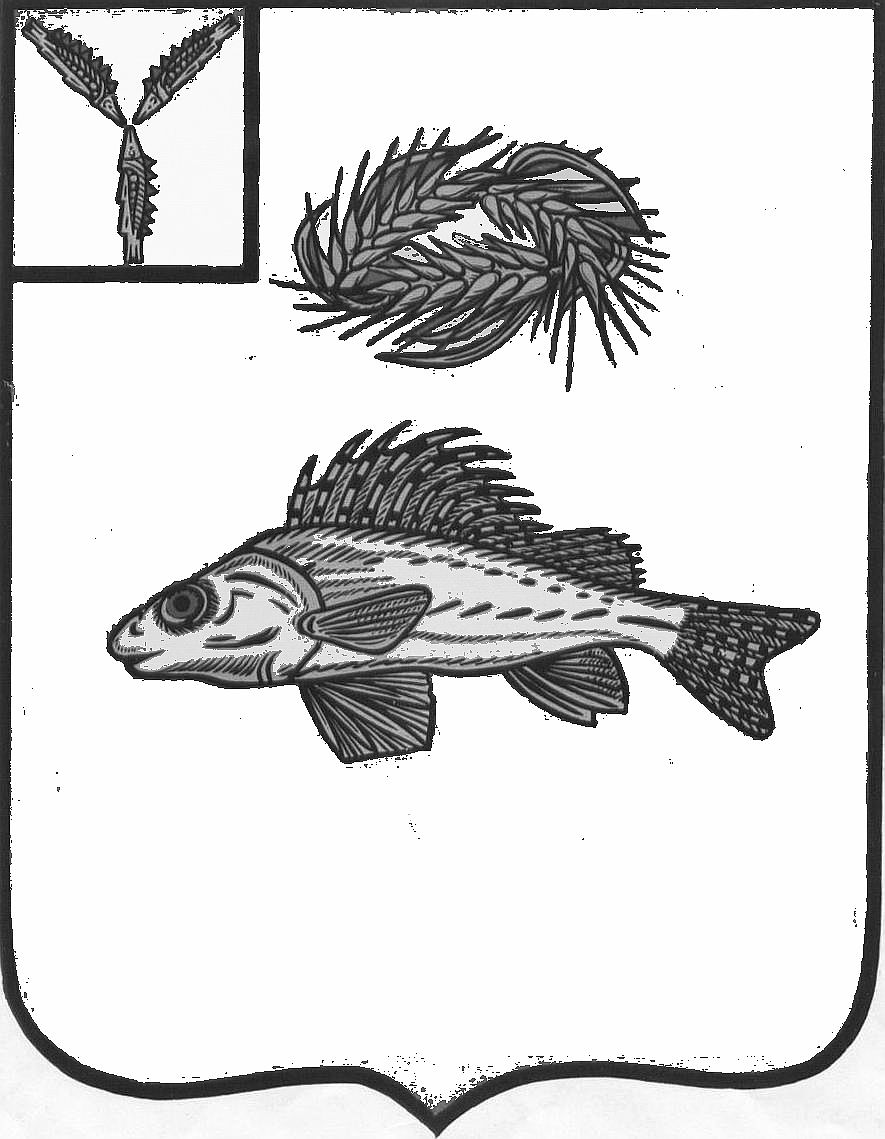 О внесении изменения в постановление администрации ЕМР от 01.11.2016г. №725     Руководствуясь Уставом Ершовского муниципального района Саратовской области, администрация Ершовского муниципального района ПОСТАНОВЛЯЕ:     1. Исключить из пункта 1 постановления администрации Ершовского муниципального района от 01.11.2016г. № 725 «Об утверждении перечня должностей муниципальной службы, предусмотренного статьей 12 Федерального закона № 273-ФЗ «О противодействии коррупции» слова   «-глава администрации».      2.Отделу  по информатизации и программному  обеспечению администрации Ершовского муниципального района разместить настоящее постановление на официальном сайте администрации ЕМР в сети «Интернет».Главы Ершовского  муниципального района                                                         С.А.Зубрицкая